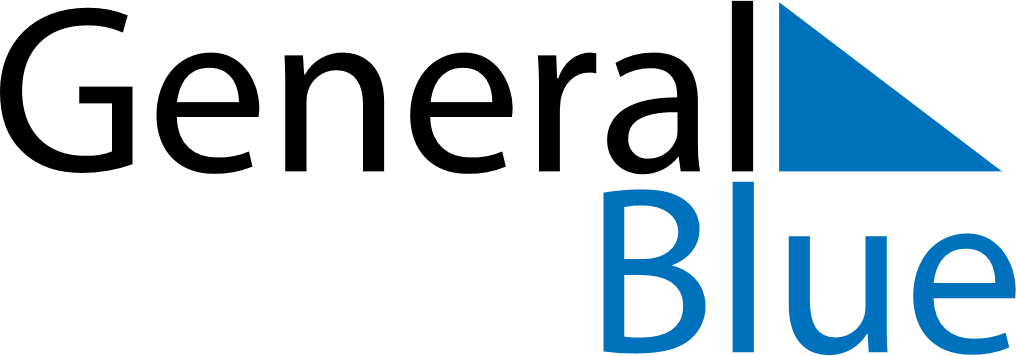 November 2024November 2024November 2024November 2024November 2024November 2024Qaqortoq, GreenlandQaqortoq, GreenlandQaqortoq, GreenlandQaqortoq, GreenlandQaqortoq, GreenlandQaqortoq, GreenlandSunday Monday Tuesday Wednesday Thursday Friday Saturday 1 2 Sunrise: 8:29 AM Sunset: 5:05 PM Daylight: 8 hours and 35 minutes. Sunrise: 8:32 AM Sunset: 5:02 PM Daylight: 8 hours and 30 minutes. 3 4 5 6 7 8 9 Sunrise: 8:35 AM Sunset: 5:00 PM Daylight: 8 hours and 25 minutes. Sunrise: 8:37 AM Sunset: 4:57 PM Daylight: 8 hours and 19 minutes. Sunrise: 8:40 AM Sunset: 4:54 PM Daylight: 8 hours and 14 minutes. Sunrise: 8:43 AM Sunset: 4:52 PM Daylight: 8 hours and 9 minutes. Sunrise: 8:45 AM Sunset: 4:49 PM Daylight: 8 hours and 4 minutes. Sunrise: 8:48 AM Sunset: 4:47 PM Daylight: 7 hours and 58 minutes. Sunrise: 8:51 AM Sunset: 4:44 PM Daylight: 7 hours and 53 minutes. 10 11 12 13 14 15 16 Sunrise: 8:53 AM Sunset: 4:42 PM Daylight: 7 hours and 48 minutes. Sunrise: 8:56 AM Sunset: 4:39 PM Daylight: 7 hours and 43 minutes. Sunrise: 8:59 AM Sunset: 4:37 PM Daylight: 7 hours and 38 minutes. Sunrise: 9:01 AM Sunset: 4:35 PM Daylight: 7 hours and 33 minutes. Sunrise: 9:04 AM Sunset: 4:32 PM Daylight: 7 hours and 28 minutes. Sunrise: 9:06 AM Sunset: 4:30 PM Daylight: 7 hours and 23 minutes. Sunrise: 9:09 AM Sunset: 4:28 PM Daylight: 7 hours and 18 minutes. 17 18 19 20 21 22 23 Sunrise: 9:12 AM Sunset: 4:26 PM Daylight: 7 hours and 14 minutes. Sunrise: 9:14 AM Sunset: 4:23 PM Daylight: 7 hours and 9 minutes. Sunrise: 9:17 AM Sunset: 4:21 PM Daylight: 7 hours and 4 minutes. Sunrise: 9:19 AM Sunset: 4:19 PM Daylight: 7 hours and 0 minutes. Sunrise: 9:22 AM Sunset: 4:17 PM Daylight: 6 hours and 55 minutes. Sunrise: 9:24 AM Sunset: 4:15 PM Daylight: 6 hours and 51 minutes. Sunrise: 9:27 AM Sunset: 4:13 PM Daylight: 6 hours and 46 minutes. 24 25 26 27 28 29 30 Sunrise: 9:29 AM Sunset: 4:12 PM Daylight: 6 hours and 42 minutes. Sunrise: 9:31 AM Sunset: 4:10 PM Daylight: 6 hours and 38 minutes. Sunrise: 9:34 AM Sunset: 4:08 PM Daylight: 6 hours and 34 minutes. Sunrise: 9:36 AM Sunset: 4:06 PM Daylight: 6 hours and 30 minutes. Sunrise: 9:38 AM Sunset: 4:05 PM Daylight: 6 hours and 26 minutes. Sunrise: 9:41 AM Sunset: 4:03 PM Daylight: 6 hours and 22 minutes. Sunrise: 9:43 AM Sunset: 4:02 PM Daylight: 6 hours and 19 minutes. 